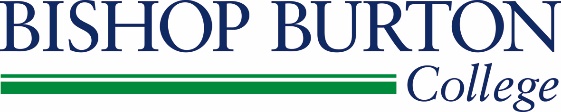 Residential Bursary Application Form 2023/202419 + StudentsPlease complete this form in BLOCK CAPITALS and return with the required evidence to:Student Services, Bishop Burton College, York Road, Bishop Burton, HU17 8QGSection A: Student’s DetailsSection B: Household IncomeThis section should be completed by the student.  If you are financially independent but living with parents/guardians, please submit your income. If you are living independently but with a partner, the total household income will be required. Please enter your total gross income from all sources for the year ended 5th April 2023 in the table below. Please input YOUR personal income and your partners if applicable.If you have received any state benefits during the period 06/04/2022 – 05/04/2023 please enter your annual income in the table BELOW.Please provide either a copy of your award letters for the benefits you have stated that you receive in the table above dated within the last 3 months from the relevant benefits agency which clearly shows the payee’s name, address, type of benefit and amount payable or a completed F2A form which has been stamped and signed by the benefit agency for every benefit that you are in receipt of and have stated above. If you cannot provide evidence then we cannot process your application. If you have any queries then please email bursaries@bishopburton.ac.uk Section C: Student’s Bank or Building Society Account DetailsSection D: DeclarationI certify that to the best of my knowledge the information that I have provided is correct and all sources of income are listed for all residents of my household. I undertake to inform Bishop Burton College immediately of any changes in my financial circumstances or any other circumstances. I agree to supply any further information that the College might request in order to process my application.  I understand that the Residential Bursary is only available against Standard rooms.I understand that the Residential Bursary Scheme is limited and that delays in providing the correct documentary evidence may impact upon any financial award. I confirm the household income was less than £36,000 in the tax year 2022-2023 and I live more than 20 miles away from College. I am studying a Level 2 or Level 3 qualification in one of the following subjects: Agriculture, Animal Management, Construction, Countryside Management, Equine or Engineering.I understand that if I withdraw from the course of study for any reason I may be required to repay all or part of the funding I have received and will still be responsible for any outstanding fees to the College. If I receive a residential bursary and decide to withdraw before the end of the academic year, the bursary will cease, and I will then be responsible for paying accommodation fees for the rest of the academic year unless the room is re-let to a student who is not already a residential Bishop Burton College student.In signing this application, you confirm that you have read and agree to the Terms & Conditions.Signature of student:							Date:Surname:Forename(s):Address:Student Number:Address:Date of Birth:Address:Your age on 31/08/2023:Address:Course Title:Year:   1   or   2Postcode:Email address:Home Telephone No:Mobile Telephone No:Please list all the residents in your household and their relationship to you:Please list all the residents in your household and their relationship to you:Name and Date of BirthRelationship to studentIncome SourceEvidence RequiredStudentPartner (Complete if student lives with only partner)Income SourceEvidence RequiredStudentPartner (Complete if student lives with only partner)Total earnings as employeeP60 for 2022/23 or March 2023 payslip££Total income from self-employmentBusiness accounts for 2022/23, declaration from accountant or self-assessment tax return for 2022/23 ££Taxable benefits (e.g. company car)P11D for 2022/23££Income from savings and investments exceeding £10,000Value of income as at 5th April 2023££Income from propertyValue of income as at 5th April 2023££Trust, settlements and estatesValue of income as at 5th April 2023££PensionsP60 for 2022/23, annual statement or current entitlement letter from relevant agency££Any other incomeValue of income as at 5th April 2023££BenefitEvidence which MUST be providedStudent Annual Income (2022-23)Partner Annual Income (2022-23)(Complete if student lives with only partner)Income SupportIncome Support Letter OR3 months bank Statements££Universal Credit3 most recent Universal Credit Statements INCLUDING DEDUCTIONS££Jobseeker’s AllowanceJobseekers Allowance Award letter££Employment Support AllowanceEmployment Support Allowance Award Letter OR3 months bank statements££Working Tax CreditALL pages of Tax Credits Awards Letter££Child Tax CreditALL pages of Tax Credits Awards Letter££Child BenefitChild Benefit Award Letter OR3 months bank statements££Child MaintenanceChild Maintenance Award Letter OR3 months bank statements££Carer’s AllowanceCarers Allowance Award Letter OR3 months bank statements££Disability Living Allowance (DLA)/Personal Independence Payments (PIP)DLA/PIP awards letters OR3 months bank statements££Pension CreditsPension Credits Award Letter OR3 months bank statements££Other IncomeEvidence of Other Income££Name of Bank Full name of account holder (student)Sort code (6 digits)Account number (8 digits)Roll number (building society only)